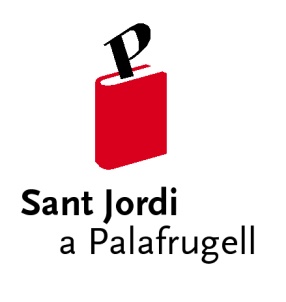 Sant Jordi 2021Dijous, 15 d’abril19.00h Pati de la Biblioteca. Presentació del llibre Palafrugell desaparegut (Efadós, 2021). A càrrec d’Enric Bruguera, autor i fotògraf, i Jaume Campderrós, director de l’editorial. Places limitades. Inscripcions a la Biblioteca, tel 972 30 48 09Divendres, 16 d’abril19.00h TMP. Lliurament de premis del 46è Concurs Literari Josep Pla. Conferència a càrrec de l’escriptora Núria Esponellà. Places limitades. Inscripció prèvia al web www.insfredericmarti.cat. Organitza: INS Frederic MartÍ Carreras Dissabte, 17 d’abril11.30h Jardins de Cap Roig. Ruta Josep Pla a Cap Roig. Cal reserva prèvia. Informació al tel. 972 30 55 7718.00 h Fundació Josep Pla. Visita guiada a l’exposició Josep Pla vist per Eugeni Forcano. Cal reserva prèvia. Informació al tel. 972 30 55 7718.00h TMP. Cinema català. Projecció de la pel·lícula La dona il·legal. Preu: 5 €. Organitza: Cine Club GarbíDiumenge, 18 d’abril19.00h TMP. Cinema català. Projecció de la pel·lícula La dona il·legal i col·loqui posterior. A càrrec de Ramon Térmens, director i Yolanda Sey i Raquel Camón, actrius. Preu: 5 €. Organitza: Cine Club GarbíDimecres, 21 d’abril17.30h Pati de la Biblioteca. L’hora del conte + taller La llegenda de Sant Jordi. Companyia La Sal. Per a nens i nenes a partir de 4 anys. Gratuït. Places limitades. Inscripcions a la Biblioteca, tel 972 30 48 09Dijous, 22 d’abril20.00h TMP-Teatre Municipal de Palafrugell. Revetlla de Sant Jordi. Concert Cançons de mar i muntanya. Cobla La Principal de la Bisbal i Esther Buqueras, soprano. Entrada gratuïta. Aforament limitat. Entrades: taquilla del TMP i www.palafrugellcultura.catDivendres, 23 d’abrilDe  14.00 i de  18.30 h Fundació Josep Pla. Jornada de portes obertes De  13.00 h i de  19.00 h Museu del Suro. Jornada de portes obertes De  20.00h Plaça Ermengarda. Fira de llibres i roses. Amb la participació de les llibreries i floristeries de Palafrugell. Aforament limitat amb control d’accés. Organitza: Àrea de JoventutTot el dia. Xarxes socials. Lectura virtual de l’obra literària de Josep Pla. Trieu un fragment de Josep Pla. Enregistreu un vídeo horitzontal d’un minut de durada. Pengeu-lo a les xarxes socials del 21 al 23 d’abril amb les etiquetes #LecturaPla2021 i #40anysJPla. Esmenteu Ajuntament de Palafrugell @ajpalafrugell, Àrea de Cultura ( FB @PalafrugellCultura, TW @PalafrugellCult i IG @palafrugellcultura ) i Fundació Josep Pla @FJosepPla 19.00h Pati de la Biblioteca. Inauguració de l’exposició Exlibris. La Universia de Pla. Obres de Josep M. Alarcón a la Biblioteca de Palafrugell, TMP-Teatre Municipal de Palafrugell i a la Fundació Josep Pla. Places limitades. Inscripcions a la Biblioteca, tel 972 30 48 09Dissabte, 24 d’abrilDe  14.00 i de  19.00h Fundació Josep Pla. Jornada de portes obertesDe  14.00 i de  20.00h Museu del Suro. Jornada de portes obertes11.30 h Jardins de Cap Roig. Ruta Josep Pla a Cap Roig amb l’Hotel Llevant. Cal inscripció prèvia. Reserves a l’Hotel Llevant, tel. 972 30 03 66A partir de les 10.00 h Museu del Suro. Activitat virtual. Contacontes i taller virtual de Sant Jordi. A partir de 2 anys. Gratuït. Inscripció prèvia i consulta de xarxes al tel. 972 30 78 25. Aneu a buscar el material per fer el taller a la botiga del Museu. 12.00h Fundació Vila Casas – Museu Can Mario. Activitat familiar. Observar, escoltar, sentir: busquem els ritmes interiors. Preu: 5 €. Gratuïta per als menors de 4 anys. Informació i reserves al tel. 972 30 62 4618.00h TMP-Teatre Municipal de Palafrugell. Espectacle familiar Valentina Quàntica. Companyia Anna Roca. Preu: 6 €. Aforament limitat. Venda d’entrades: taquilla del TMP i www.palafrugellcultura.cat. Organitza: La XarxaDiumenge, 25 d’abrilDe  14.00h Museu del Suro. Jornada de portes obertes12.00h Auditori del Museu del Suro. Acte de presentació del 59 Carroussel Costa Brava - Carnaval de Carnavals - Element festiu tradicional d'interès nacional. Presentació de les Festes de Primavera 2021. Acte emès en streaming a través del web municipal www.palafrugell.cat12.00h Hotel Llevant. Restaurant La Blanca. Vermut literari Josep Pla. Cal inscripció prèvia. Reserves a l’Hotel Llevant, tel. 972 30 03 6612.00h Fundació Vila Casas - Museu Can Mario. Visita guiada a l’exposició permanent. Cal inscripció prèvia. Reserves al tel. 972 30 62 46*******************************************************************************************Exposicions: Biblioteca de Palafrugell, TMP-Teatre Municipal de Palafrugell i Fundació Josep Pla. Exlibris . La Universia de Pla. Obres de Josep M. Alarcón. Del 23 d’abril al 30 de maig a la Biblioteca de Palafrugell i a la Fundació Josep Pla. Del 23 d’abril al 30 de juny al TMPMuseu del Suro. Josep Puig. Pinzellades. Mostra de l’obra pictòrica particular de l’artista. Del 13 de març al 2 de maig Fundació Josep Pla. Josep Pla vist per Eugeni Forcano. XI Biennal de Fotografia Xavier Miserachs. Fins al 21 de maig. Exposició permanent Josep Pla (1897-1981)Fundació Vila Casas - Museu Can Mario. Els ritmes interiors. Obres de Naxo Farreras. Cicatrius. Obres d’Adalina Coromines. Fins al 9 de maig. Exposició permanent del fons d’escultura contemporània *******************************************************************************************Oficina de Català de Palafrugell. Activitats virtuals de Sant Jordi. Consulteu el Facebook @OCPalafrugell*******************************************************************************************36è Premi Josep Sagrera i Corominas. Donada l'actual situació de pandèmia i per mantenir les mesures de protecció adequades, l'alcalde i la regidora d'Educació lliuraran els premis a l'alumnat guanyador en els centres escolars on estudiïn. Els premis guanyadors es podran visualitzar per Internet des de l'apartat Consulta en línia de l'Arxiu Municipal al web www.palafrugell.cat*******************************************************************************************Sopa de Lletres al carrer de les Botines. Activitat inclosa dins el passaport Edunauta (3r i 4t Primària). Fundació Josep Pla i àrees de Cultura i Educació de l’Ajuntament. 23 d’abril, Sant Jordi. *******************************************************************************************Museus de la Fundació Vila Casas. Celebració de la Diada de Sant Jordi del 19 al 25 d’abril, descompte del 50% en tots els catàlegs editats per la Fundació Vila Casas.*******************************************************************************************Restriccions COVID-19: algunes d’aquestes activitats poden ser ajornades o anul·lades si la situació sanitària així ho requereix. Consulteu el web www.palafrugell.cat i les nostres xarxes socials	